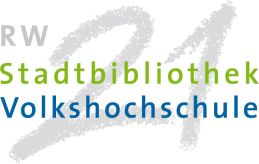 ____________________AusweisnummerBevollmächtigungfürInstitution/Schule	____________________________________________Adresse		_________________________________________________Telefon / Fax	_________________________________________________E-Mail		_________________________________________________Passwort zum Ausweis			99991. verantwortliche/r Ansprechpartner/-in	________________________Funktion							________________________2. verantwortliche/r Ansprechpartner/-in	________________________Funktion							________________________3. verantwortliche/r Ansprechpartner/-in	________________________Funktion							________________________Ich bevollmächtige oben benannte Person(en) im Namen unserer Gruppe/Schule zur Mitgliedschaft in der Stadtbibliothek Bayreuth zur Entleihung von Medien nur für dienstliche Zwecke.Bayreuth, den	_________________Unterschrift der Schulleitung:	_________________________________Schulstempel